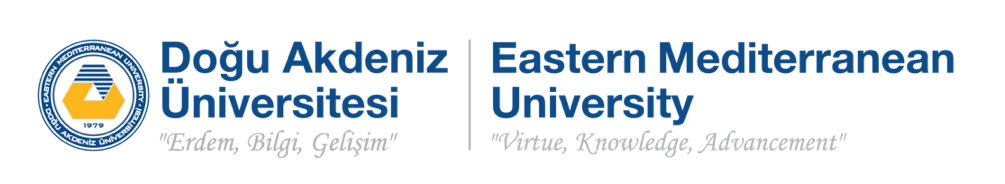 DOĞU AKDENİZ Ünİversİtesİ YAYINLARI / EMU PRESS PUBLICATIONSYENİ SÜRELİ YAYIN BAŞVURU Formu / NEW scholarly perıodıcal APPLICATIONSÜRELİ YAYIN HAKKINDA KISA BİLGİBAŞVURU SAHİBİ BİLGİLERİBAŞVURU ONAYI / APPROVALSBAŞLIĞIKISALTILMIŞ BAŞLIĞIAMAÇ VE KAPSAMYAYIN HEDEF KİTLESİYAYIN DİLİYAYIN DÖNEMİ VE ADEDİYILDA …….. SAYI AYLAR: YAYIN TÜRÜ1. ELEKTRONİK2. BASILI3. ELEKTRONİK + BASILIYAYIN KAPSAMINDA YAYINLANACAK YAZI TÜRLERİÖZGÜN ARAŞTIRMAOLGU SUNUMUDERLEMEEDİTÖRE MEKTUPTEKNİK RAPOR…....…….YAYIN FORMATI (BOYUT, KAPAK, SAYFA DÜZENİ, DİĞER)TARANMASI HEDEFLENEN DİZİN LİSTESİEDİTÖR(LER) (ad, unvan, kurum bilgilerini içermeli)EDİTÖR YARDIMCISI(LARI) (ad, unvan, kurum bilgilerini içermeli)YAYIN KURULU ÜYELERİ (ad, soyad, unvan, kurum bilgilerini içermeli)(Varsa) BİLİMSEL DANIŞMA KURULU ÜYELERİ (ad, soyad, unvan, kurum bilgilerini içermeli)Bu form, öneri olarak DAÜ Yayınevi Yönetim Kuruluna sunulmak istenen süreli yayınlar hakkında ön bilgi sahibi olabilmemiz için tasarlanmıştır. Lütfen formu olabildiğince eksiksiz doldurmaya çalışın ve önerilerinizi ifade etmekten kaçınmayın. Çalışmanızın taslak veya/sonlandırılmış halini bu form il birlikte bize ulaştırın. Çalışmanız bize ulaştıktan sonra yayın kurulu tarafından değerlendirilecek ve 4 ile 8 hafta içerisinde tarafınıza bilgi verilecektir. Her türlü sorunuz için bize aşağıdaki elektronik posta adresinden ulaşabilirsiniz.İletişim: dau_yyk@emu.edu.trBu form, öneri olarak DAÜ Yayınevi Yönetim Kuruluna sunulmak istenen süreli yayınlar hakkında ön bilgi sahibi olabilmemiz için tasarlanmıştır. Lütfen formu olabildiğince eksiksiz doldurmaya çalışın ve önerilerinizi ifade etmekten kaçınmayın. Çalışmanızın taslak veya/sonlandırılmış halini bu form il birlikte bize ulaştırın. Çalışmanız bize ulaştıktan sonra yayın kurulu tarafından değerlendirilecek ve 4 ile 8 hafta içerisinde tarafınıza bilgi verilecektir. Her türlü sorunuz için bize aşağıdaki elektronik posta adresinden ulaşabilirsiniz.İletişim: dau_yyk@emu.edu.trBaşvuru yapan Akademik BirimBaşvuru Tarihi	Başvuru yapanın Adı-Soyadı, ÜnvanıBağlı Bulunduğu Akademik BirimGörevi İmzaDAÜ Yayınevi Yönetim Kurulu Kararı / Decision of the EMU Press Executive BoardDAÜ Yayınevi Yönetim Kurulu Kararı / Decision of the EMU Press Executive BoardDAÜ Yayınevi Yönetim Kurulu Kararı / Decision of the EMU Press Executive BoardDAÜ Yayınevi Yönetim Kurulu Kararı / Decision of the EMU Press Executive BoardDAÜ Yayınevi Yönetim Kurulu Kararı / Decision of the EMU Press Executive BoardDAÜ Yayınevi Yönetim Kurulu Kararı / Decision of the EMU Press Executive BoardToplantı TarihiMeeting Date Toplantı Numarası Meeting Number Karar Numarası Decision Number Yayınevi Yönetim Kurulu Başkanı Unvan ve Adı EMU Press Executive Board Director Title and Name İmza Signature Tarih Date Üniversite Yönetim Kurulu Kararı / Decision of the University Executive BoardÜniversite Yönetim Kurulu Kararı / Decision of the University Executive BoardÜniversite Yönetim Kurulu Kararı / Decision of the University Executive BoardÜniversite Yönetim Kurulu Kararı / Decision of the University Executive BoardÜniversite Yönetim Kurulu Kararı / Decision of the University Executive BoardÜniversite Yönetim Kurulu Kararı / Decision of the University Executive BoardToplantı TarihiMeeting Date Toplantı Numarası Meeting Number Karar Numarası Decision Number Yayınevi Yönetim Kurulu Başkanı Unvan ve Adı EMU Press Executive Board Director Title and Name İmza Signature Tarih Date Rektörlük Onayı / Approval of the Rector's OfficeRektörlük Onayı / Approval of the Rector's OfficeRektörlük Onayı / Approval of the Rector's OfficeRektörlük Onayı / Approval of the Rector's OfficeRektörlük Onayı / Approval of the Rector's OfficeRektörlük Onayı / Approval of the Rector's OfficeRektör YardımcısıUnvan ve Adı
Vice RectorTitle and Nameİmza Signature Tarih Date 